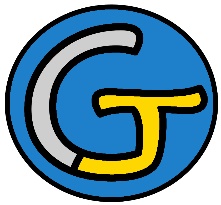 Rallye Lecture Cycle 3Du silence... s’il vous plait !Estelle Nectoux (éditions Lire C’est Partir)Du silence... s’il vous plait !Estelle Nectoux (éditions Lire C’est Partir)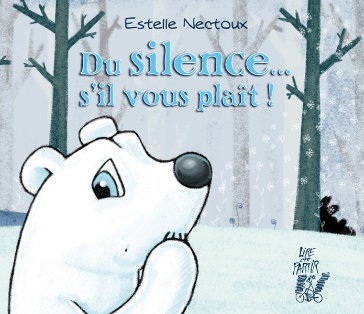 1 - Durant quelle saison cette histoire se déroule-t-elle ?	a) Elle se passe en automne.	b) Elle se passe au printemps.	c) Elle se passe en hiver.1 - Durant quelle saison cette histoire se déroule-t-elle ?	a) Elle se passe en automne.	b) Elle se passe au printemps.	c) Elle se passe en hiver.6 - Quel animal revêt une écharpe ?	a) C’est un renard.	b) C’est un lion.	c) C’est une girafe.2 - Quel animal est caché dans la première moufle ?	a) C’est une fourmi.	b) C’est une souris.	c) C’est un écureuil.2 - Quel animal est caché dans la première moufle ?	a) C’est une fourmi.	b) C’est une souris.	c) C’est un écureuil.7 - Que demande le sanglier à l’ours ?	a) De le cacher derrière lui.	b) Ce qu’il pense de son jean.	c) Où sont les toilettes.3 - Que veut faire cet animal avec cette moufle ?	a) Il veut y passer la nuit.	b) Il veut l’offrir à sa fiancée.	c) Il veut la détricoter.3 - Que veut faire cet animal avec cette moufle ?	a) Il veut y passer la nuit.	b) Il veut l’offrir à sa fiancée.	c) Il veut la détricoter.8 - Que trouve l’ours ?	a) Il trouve des skis.	b) Il trouve un manteau.	c) Il trouve des lunettes.4 - Quel animal s’empare de la deuxième moufle ?	a) C’est un oiseau.	b) C’est un loup.	c) C’est une limace.4 - Quel animal s’empare de la deuxième moufle ?	a) C’est un oiseau.	b) C’est un loup.	c) C’est une limace.9 - Pourquoi l’homme est-il sorti de son chalet ?	a) Pour faire une randonnée.	b) Pour chercher du bois. 	c) Pour faire une partie de cache-cache.5 - Que trouve le lapin ?	a) Il trouve une botte.	b) Il trouve un serre-tête.	c) Il trouve un bonnet.5 - Que trouve le lapin ?	a) Il trouve une botte.	b) Il trouve un serre-tête.	c) Il trouve un bonnet.10 - Pourquoi les habits de l’homme étaient-ils dans la forêt ?	a) Il les a semés pour retrouver son chemin.	b) Des voleurs les lui avaient pris.	c) Il avait bien trop chaud et s’est déshabillé.Rallye Lecture Cycle 3Rallye Lecture Cycle 3Rallye Lecture Cycle 3Rallye Lecture Cycle 3Rallye Lecture Cycle 3Du silence... s’il vous plait !Estelle Nectoux (éditions Lire C’est Partir)Du silence... s’il vous plait !Estelle Nectoux (éditions Lire C’est Partir)Du silence... s’il vous plait !Estelle Nectoux (éditions Lire C’est Partir)Du silence... s’il vous plait !Estelle Nectoux (éditions Lire C’est Partir)Du silence... s’il vous plait !Estelle Nectoux (éditions Lire C’est Partir)Du silence... s’il vous plait !Estelle Nectoux (éditions Lire C’est Partir)Du silence... s’il vous plait !Estelle Nectoux (éditions Lire C’est Partir)Du silence... s’il vous plait !Estelle Nectoux (éditions Lire C’est Partir)CORRECTIONCORRECTIONCORRECTIONCORRECTIONCORRECTION1 - Durant quelle saison cette histoire se déroule-t-elle ?c) Elle se passe en hiver.1 - Durant quelle saison cette histoire se déroule-t-elle ?c) Elle se passe en hiver.1 - Durant quelle saison cette histoire se déroule-t-elle ?c) Elle se passe en hiver.1 - Durant quelle saison cette histoire se déroule-t-elle ?c) Elle se passe en hiver.1 - Durant quelle saison cette histoire se déroule-t-elle ?c) Elle se passe en hiver.1 - Durant quelle saison cette histoire se déroule-t-elle ?c) Elle se passe en hiver.1 - Durant quelle saison cette histoire se déroule-t-elle ?c) Elle se passe en hiver.6 - Quel animal revêt une écharpe ?a) C’est un renard.6 - Quel animal revêt une écharpe ?a) C’est un renard.6 - Quel animal revêt une écharpe ?a) C’est un renard.6 - Quel animal revêt une écharpe ?a) C’est un renard.6 - Quel animal revêt une écharpe ?a) C’est un renard.6 - Quel animal revêt une écharpe ?a) C’est un renard.2 - Quel animal est caché dans la première moufle ?b) C’est une souris.2 - Quel animal est caché dans la première moufle ?b) C’est une souris.2 - Quel animal est caché dans la première moufle ?b) C’est une souris.2 - Quel animal est caché dans la première moufle ?b) C’est une souris.2 - Quel animal est caché dans la première moufle ?b) C’est une souris.2 - Quel animal est caché dans la première moufle ?b) C’est une souris.2 - Quel animal est caché dans la première moufle ?b) C’est une souris.7 - Que demande le sanglier à l’ours ?b) Ce qu’il pense de son jean.7 - Que demande le sanglier à l’ours ?b) Ce qu’il pense de son jean.7 - Que demande le sanglier à l’ours ?b) Ce qu’il pense de son jean.7 - Que demande le sanglier à l’ours ?b) Ce qu’il pense de son jean.7 - Que demande le sanglier à l’ours ?b) Ce qu’il pense de son jean.7 - Que demande le sanglier à l’ours ?b) Ce qu’il pense de son jean.3 - Que veut faire cet animal avec cette moufle ?b) Il veut l’offrir à sa fiancée.3 - Que veut faire cet animal avec cette moufle ?b) Il veut l’offrir à sa fiancée.3 - Que veut faire cet animal avec cette moufle ?b) Il veut l’offrir à sa fiancée.3 - Que veut faire cet animal avec cette moufle ?b) Il veut l’offrir à sa fiancée.3 - Que veut faire cet animal avec cette moufle ?b) Il veut l’offrir à sa fiancée.3 - Que veut faire cet animal avec cette moufle ?b) Il veut l’offrir à sa fiancée.3 - Que veut faire cet animal avec cette moufle ?b) Il veut l’offrir à sa fiancée.8 - Que trouve l’ours ?b) Il trouve un manteau.8 - Que trouve l’ours ?b) Il trouve un manteau.8 - Que trouve l’ours ?b) Il trouve un manteau.8 - Que trouve l’ours ?b) Il trouve un manteau.8 - Que trouve l’ours ?b) Il trouve un manteau.8 - Que trouve l’ours ?b) Il trouve un manteau.4 - Quel animal s’empare de la deuxième moufle ?a) C’est un oiseau.4 - Quel animal s’empare de la deuxième moufle ?a) C’est un oiseau.4 - Quel animal s’empare de la deuxième moufle ?a) C’est un oiseau.4 - Quel animal s’empare de la deuxième moufle ?a) C’est un oiseau.4 - Quel animal s’empare de la deuxième moufle ?a) C’est un oiseau.4 - Quel animal s’empare de la deuxième moufle ?a) C’est un oiseau.4 - Quel animal s’empare de la deuxième moufle ?a) C’est un oiseau.9 - Pourquoi l’homme est-il sorti de son chalet ?b) Pour chercher du bois. 9 - Pourquoi l’homme est-il sorti de son chalet ?b) Pour chercher du bois. 9 - Pourquoi l’homme est-il sorti de son chalet ?b) Pour chercher du bois. 9 - Pourquoi l’homme est-il sorti de son chalet ?b) Pour chercher du bois. 9 - Pourquoi l’homme est-il sorti de son chalet ?b) Pour chercher du bois. 9 - Pourquoi l’homme est-il sorti de son chalet ?b) Pour chercher du bois. 5 - Que trouve le lapin ?c) Il trouve un bonnet.5 - Que trouve le lapin ?c) Il trouve un bonnet.5 - Que trouve le lapin ?c) Il trouve un bonnet.5 - Que trouve le lapin ?c) Il trouve un bonnet.5 - Que trouve le lapin ?c) Il trouve un bonnet.5 - Que trouve le lapin ?c) Il trouve un bonnet.5 - Que trouve le lapin ?c) Il trouve un bonnet.10 - Pourquoi les habits de l’homme étaient-ils dans la forêt ?a) Il les a semés pour retrouver son chemin.10 - Pourquoi les habits de l’homme étaient-ils dans la forêt ?a) Il les a semés pour retrouver son chemin.10 - Pourquoi les habits de l’homme étaient-ils dans la forêt ?a) Il les a semés pour retrouver son chemin.10 - Pourquoi les habits de l’homme étaient-ils dans la forêt ?a) Il les a semés pour retrouver son chemin.10 - Pourquoi les habits de l’homme étaient-ils dans la forêt ?a) Il les a semés pour retrouver son chemin.10 - Pourquoi les habits de l’homme étaient-ils dans la forêt ?a) Il les a semés pour retrouver son chemin.Question1234455678910Points111111111111